7класс  Согласовано _________________ФИО руководителя___Задачи по геометрии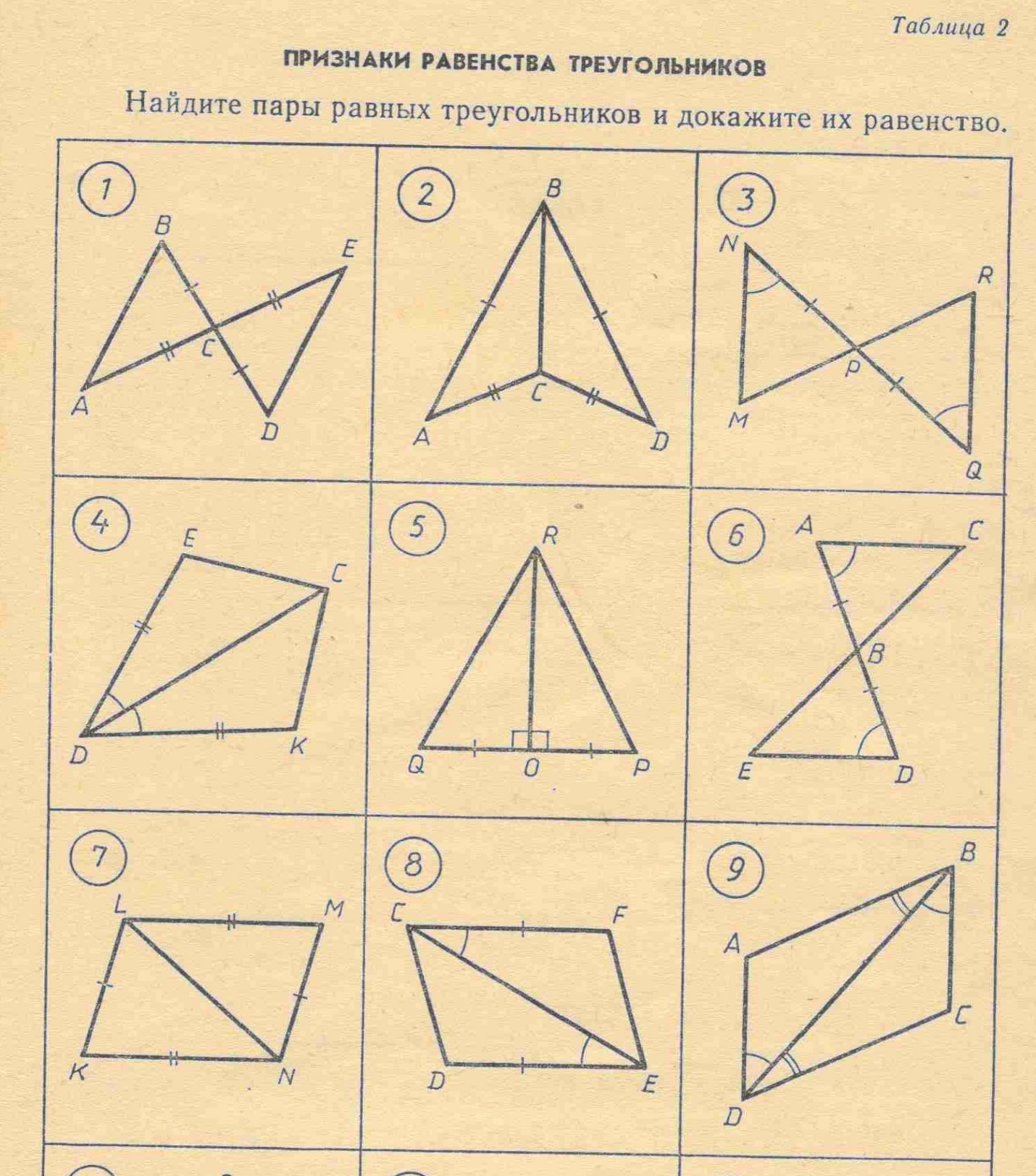 Класс-7ДЗ с  30.11__________ по __05.12_______________ПонедельникПонедельникМатематика (А)П.15 стр.65 – 67  №297  №298  №299РусскийМорфологический разбор дееприч  упр 215, 217Английск.Упр1 стр66(читать,перевод)Литература«Ревизор» Н. Гоголь , отвечать на вопросы 4-8 стр 231МузыкаФизика&23 стр.65 – 66 упр.8 №1, №2ВТОРНИКВТОРНИКРусскийПовторение по теме «Деепричастие», 220, 222, 223АнглийскийСтр41(выучить слова)Математика (Г)Таб.2 стр.25 задачи №1  №2  №3,  повторить три признака равенства треугольниковИЗОИнформатика&2.2ОбществознаниеСРЕДАСРЕДАГеографияПар 21 «Южные материки. Общие особенности географического положения. Общие черты рельефа»,зад.2  на  с.102 (после темы)ЛитератураИ. С. Тургенев «Стихотворения в прозе», выр читМатематикаП.15 стр.65 – 67  №301  №303  №310 (а)БиологияС.94 -98 «Класс жгутиковые», выписать термины в тетрадь, нарисовать рис.на с.96-97 в тетради Физика&23 стр.65 – 66 упр.8 №3, №5ТехнологияЧЕТВЕРГЧЕТВЕРГИстория&14, заполнить таблицу РусскийДиктант по теме «Деепричастие»АнглийскийУпр2, стр67МатематикаП.16 стр.70 – 74  №317  №318  №310 (б)ОБЖЧто такое терроризм и экстремизм? Приведите примеры.ФизкультураПЯТНИЦАПЯТНИЦАМатематикаТаб.2 стр.25 задачи №4  №5  №6  №7,  повторить три признака равенства треугольниковГеографияПар.22 «Общие особенности климата и внутренних вод» ,зад. 2-3 после темы на с.106РусскийОбобщающий урок по теме, тестыИсторияСтр.190 в.1,4,6,7БиологияС.99-103 «ПОДЦАРСТВО МНОГОКЛЕТОЧНЫЕ»,выписать термины в тетрадь,выучить.ФизкультураСубботаСубботаРодной яз.ТехнологияФизкультура